   MIĘDZYSZKOLNY OŚRODEK SPORTOWY KRAKÓW-WSCHÓD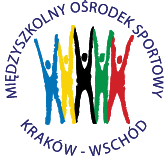 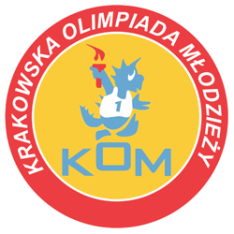 Adres: Centrum Rozwoju Com Com Zoneul. Ptaszyckiego 6 – P 09,  31 – 979 Krakówtel/fax: 12 685 58 25,   email:  biuro@kom.krakow.plwww.kom.krakow.plKraków, 15.01.2016r.SPRAWOZDANIEZawody szachowe: Igrzyska Szkół Podstawowych- dziewczętaTermin: 14.01.2016Miejsce: Zespół Szkół Elektrycznych nr 1, ul. Kamieńskiego 49.Ilość szkół: 27Ilość uczestników: 65PlaceS.No.TitleNameFed.FIDELocalTotalMBch.Bch.WinsProg.11IIKucharska, HelenaR 118216007.022.5030.50728.025IIISzopa, EmiliaPOL014006.023.0033.00624.033IIPawlak, EmiliaPOLR 110516006.022.5032.00625.044IISobieraj, WiktoriaPOL016005.523.0032.00524.058IIISzczepanik, MagdalenaPOL014005.523.0032.00523.062IIKowalczyk, BarbaraPOL117716005.024.5034.50524.076IIIWójtowicz, MagdalenaPOL014005.024.0034.00523.0810IVKowalska, AngelikaPOL012505.022.0032.00521.0913IVCzajkowska, MariaPOL012505.021.5030.00520.01026Brzozowska, ZofiaPOL010005.019.5027.50520.0119IVSynowiec, GabrielaPOL012505.019.0028.00519.01238Jasek, GabrielaPOL010005.019.0027.00517.01311IVNowak, NataliaPOL012504.522.0031.00420.51456Baran, MajaPOL010004.521.5029.00421.51516VStupka, JoannaPOL011004.520.5026.50418.01643Uran, KatarzynaPOL010004.520.0028.00417.0177IIINowak, ZuzannaPOL014004.023.0031.50419.01857Butryn, HannaPOL010004.020.5029.50420.01944Poznańska, KatarzynaPOL010004.020.5029.00416.02059Łacny, ŁucjaPOL010004.020.5028.00418.02114VRutkowska, MagdalenaPOL011004.019.5028.00416.02240Węc, AnnaPOL010004.019.0027.00414.02349Stanek, AleksandraPOL010004.019.0026.50415.02427Król, NataliaPOL010004.018.0024.50414.02546Węc, KatarzynaPOL010004.018.0024.00317.02633Wicherek, AleksandraPOL010004.017.5026.00416.02750Sajecka, Hanna010004.017.5024.50418.02861Toboła, DominikaPOL010004.017.5024.50416.02912IVWiszniewska, JuliaPOL012504.017.0024.50418.03022Stolz, ZofiaPOL010004.015.5023.00415.03158Jeż, OliwiaPOL010004.014.5021.00412.03229Wietrzny, EmiliaPOL010003.518.0025.00315.53354Poplawska, AlicjaPOL010003.517.0024.50312.53451Ciałowicz, DariaPOL010003.515.5021.00314.03525Nogieć, JuliaPOL010003.515.0021.00310.53617VSroka, KlaudiaPOL011003.019.0026.00314.03719Ryńca, PatrycjaPOL010003.018.5025.50311.03815VSikora, WiktoriaPOL011003.018.0026.50213.03934Kwolek, MilenaPOL010003.017.5024.50214.04023Kochanowska-Kapera, NadiaPOL010003.017.5024.00312.04120Sitarska, ZuzannaPOL010003.017.0023.00310.04263Tarazzona-Serrado, KarolinaPOL010003.016.5023.50313.04345Tarcholik, EwaPOL010003.016.0021.50210.54431Floriańska, WiktoriaPOL010003.015.0021.00212.54548Natoli, Alesia010003.014.5021.50313.04632Kowalczyk, MatyldaPOL010003.014.5021.00311.04739Hebda, KarolinaPOL010003.014.0020.5036.04841Ogrodzka, LenaPOL010003.013.5019.5039.04962Zys, KarolinaPOL010003.013.0019.0029.05060Wilkosz, AgnieszkaPOL010003.09.0013.0028.05155Michałkiewicz, ZuzannaPOL010002.516.0021.50211.55264Szymoniak, JuliaPOL010002.511.5016.0028.55330Zakolska, MariannaPOL010002.016.5022.00210.05442Grysiak, WiktoriaPOL010002.015.0024.00210.05565Figórska, MatyldaPOL010002.014.5022.0028.05628Janik, AlicjaPOL010002.014.5020.0018.55747Różańska, MajaPOL010002.014.5019.5017.05835Hojda, JadwigaPOL010002.013.0018.0026.05924Duda, ZuzannaPOL010002.012.5021.0028.06036Żabińska, AnielaPOL010002.012.5017.5025.06137Gajewska, AlicjaPOL010002.012.0017.0029.06253Wójtowicz, DominikaPOL010002.012.0017.0014.06321Zawadzka, MajaPOL010001.513.0018.5019.56452Samek, MartynaPOL010001.512.5017.0005.56518Młynarczyk, AnnaPOL010001.012.5018.5016.0